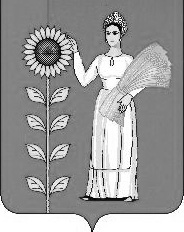                     СОВЕТ ДЕПУТАТОВ СЕЛЬСКОГО ПОСЕЛЕНИЯТАЛИЦКИЙ СЕЛЬСОВЕТДОБРИНСКОГО МУНИЦИПАЛЬНОГО РАЙОНА ЛИПЕЦКОЙ ОБЛАСТИРОССИЙСКОЙ ФЕДЕРАЦИИ28-я  сессия V-го созываР Е Ш Е Н И Е 19.06.2017г.                          с.Талицкий Чамлык                       №  87-рсО результатах публичных слушаний по проекту «О принятии изменений в Устав сельского поселения Талицкий сельсовет Добринского муниципального района Липецкой области Российской Федерации»Рассмотрев, принятые за основу на публичных слушаниях рекомендации по проекту «О внесении изменений в Устав сельского поселения Талицкий сельсовет Добринского муниципального района Липецкой области Российской Федерации», руководствуясь Федеральным законом «Об общих принципах организации местного самоуправления в Российской Федерации» от г. №131-ФЗ, Положением «О Порядке организации и проведения публичных слушаний на территории сельского поселения Талицкий сельсовет Добринского муниципального района», Уставом сельского поселения Талицкий сельсовет Добринского муниципального района, учитывая решение постоянной комиссии, Совет депутатов Добринского муниципального районаРЕШИЛ:1.Принять к сведению  Рекомендации публичных слушаний по проекту «О принятии изменений в Устав сельского поселения Талицкий сельсовет Добринского муниципального района Липецкой области Российской Федерации» (прилагается).2.Направить Рекомендации публичных слушаний по проекту «О принятии изменений в Устав  сельского поселения Талицкий сельсовет Добринского муниципального района Липецкой области Российской Федерации» главе сельского поселения Талицкий сельсовет Добринского муниципального района для рассмотрения и принятия мер по их реализации.3.Настоящее решение вступает в силу со дня его принятия.Председатель Совета депутатов сельского поселенияТалицкий сельсовет                 	                                       И.В. МочаловЛипецкая областьсельское поселение Талицкий сельсовет Добринского муниципального районаРЕКОМЕНДАЦИИПУБЛИЧНЫХ СЛУШАНИЙот «02» июня 2017 г.   Обсудив проект Изменений в Устав сельского поселения Талицкий сельсовет Добринского муниципального района Липецкой области Российской Федерации» на публичных слушаниях, РЕКОМЕНДОВАНО:1. Совету депутатов сельского поселения Талицкий сельсовет Добринского муниципального района принять Изменения в Устав сельского поселения Талицкий сельсовет Добринского муниципального района Липецкой области Российской Федерации.2. Результаты публичных слушаний обнародовать.Председательствующий на публичных слушаниях                                                   И.В. МочаловСекретарь публичных слушаний                                       А.А. Попова